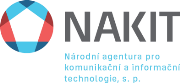 Fáze: Příprava realizačního projektu:Studie proveditelnosti Webů MV ČR.Hlavní cíl přípravy projektu:Vypracování obsahu dodávky realizačního projektuStav může být : * draft,* dodán,*schválenMANAŽERSKÉ SHRNUTÍ	6Hlavní cíle dodávky Studie proveditelnosti	6Realizační projekt:	6Přínosy	6Stav po dodávce Studie proveditelnosti	6Otevřené body k řešení	6SHRNUTÍ CHARAKTERISTIKY DODÁVKY	6Charakteristika dodávky	6Schválený rozpočet	6Milníky dodávek Studie proveditelnosti	6SLEPT ANALÝZA	7SLEPT faktory	7SLEPT analýza	7SWOT ANALÝZA	7SWOT analýza	7Vazba SWOT analýzy na cíle projektu	8MĚŘITELNÉ INDIKÁTORY PRO REALIZAČNÍ PROJEKT	8Nastavení počátečních a cílových hodnot indikátorů	8Vyhodnocení indikátorů	8Pro-vazby variant na cíle projektu, podporované aktivity a indikátory	9ARCHITEKTURA	10Architektonický návrh – obecně	10Byznys architektura – schéma a popis	10Katalog organizačních jednotek, aktérů	10Katalog rolí	10Katalog agendových funkcí a procesů veřejné správy a ve veřejné správě	10Aplikační architektura – schéma a popis	11Schéma řešení	11Popis řešení	11Datová architektura – schéma a popis	11Schéma	11Popis	11Technická architektura – schéma a popis	11Schéma sítí	11Popis	11Schéma HW a SW	11Popis	11Bezpečnostní architektura – popis požadavků a návrh řešení	11Požadavky na bezpečnost - obecně	11Analýza rizik	11Návrh řešení rizik	11Organizační opatření	11Technická opatření	11Požadavky na kybernetickou bezpečnost dle ZoKB č. 181/2014 Sb. a Vyhlášek	11Požadavky plynoucí se zákona	11Návrh řešení	11Požadavky vyplývající ze zákona č. 365/2000 Sb	11Požadavky na dokumentaci	11Přehled bezpečnostní dokumentace	11Typy dokumentací	11Požadavky na bezpečnost ve vazbě na komunikaci aplikace s integrovanými systémy	11PŘEHLED FUNKČNÍCH POŽADAVKŮ	12DEFINICE A ZKRATKY	17REFERENCE A PŘÍLOHY	17SEZNAM OBRÁZKŮ	17Manažerské shrnutíPopiš ve zkratce stávající stav a předmět dodávky Studie proveditelnosti. Zaměř se na popis okolností a rozhodnutí, které umožnilo spustit dodávku Studie proveditelnosti. Jaké jsou očekávané výstupy dodávky. Popiš milníky dodávky.Hlavní cíle dodávky Studie proveditelnosti:Vytvoř přehled hlavních cílů a výstupů dodávky studie proveditelnostiRealizační projekt:Vysvětli popisem pojem realizační projekt, co bude řešit Vytvoř přehled hlavních cílů a výstupů realizačního projektuVysvětli popisem, jak cíle a výstupy Studie proveditelnosti budou využity pro realizační projektPřínosyVytvoř přehled přínosů Studie proveditelnostiStav po dodávce Studie proveditelnostiPopiš stav do dodávce Studie proveditelnosti. Jaké další kroky musí být provedeny, aby mohl být spuštěn realizačníprojekt.Otevřené body k řešeníUdělej přehled otevřených bodů, které nejsou pokryty dodávanou zadávací dokumentaceShrnutí charakteristiky dodávkyCharakteristika dodávky:Milníky dodávek Studie proveditelnostiSLEPT analýzaSLEPT faktorySLEPT analýzavypiš relevantní informace, které se týkají nové aplikace WEB MVČRSWOT analýzaSWOT analýzaVazba SWOT analýzy na cíle projektuMěřitelné indikátory pro realizační projektNastavení počátečních a cílových hodnot indikátorůVyhodnocení indikátorůArchitekturaArchitektonický návrh – obecněByznys architektura – schéma a popisKatalog organizačních jednotek, aktérůAplikační architektura – schéma a popisSchéma řešeníPopis řešeníDatová architektura – schéma a popisSchémaPopisTechnická architektura – schéma a popis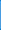 Schéma sítíPopisSchéma HW a SWPopisBezpečnostní architektura – popis požadavků a návrh řešení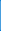 Požadavky na bezpečnost - obecněAnalýza rizikNávrh řešení rizikOrganizační opatřeníTechnická opatřeníPožadavky na kybernetickou bezpečnost dle ZoKB č. 181/2014 Sb. a VyhlášekPožadavky plynoucí se zákonaNávrh řešeníPožadavky vyplývající ze zákona č. 365/2000 Sb.Požadavky na dokumentaciPřehled bezpečnostní dokumentaceTypy dokumentacíPožadavky na bezpečnost ve vazbě na komunikaci aplikace s integrovanými systémyPřehled funkčních požadavků7.1  Přehled funkčních požadavků8.5	Služby a funkce – přehledPřehled provozních a servisních požadavkůPožadavky na zajištění provozu plynoucí z platné legislativyProvozní požadavky na zajištění SLA parametrůProvozní a servisní procesyZálohování, monitoring, procesy L1 – L4, Incident management, change management, SLA procesSmluvní zajištění provozu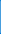 Provoz bude navržen s ohledem na funkční a nefunkční požadavky zadavatele. Při provozu na produkčním prostředí dodavatel navrhuje zajistit již nastavenou kvalitu provozování obdobných informačních systémů.Navrhujeme, provozovat IS v souladu se standardy Objednatele pomocí katalogových provozních listů. Přehled doporučených katalogových listů je navržen níže:Přehled KLMěření a zajištění kvality provozu:Měření kvality provozu se provádí v souladu se standardy DCeGOV. Základními parametry kvality provozu jsou smluvené SLA parametry, které jsou pravidelně monitorovány, Mezi standartní SLA parametry patří dostupnost, výkonnost celého informačního systému a servisní parametry. Požadovanou trvalou dostupnost a výkonnost se zajištuje pomocí katalogových listů jako jsou:Reporting SLA, jednotlivých měření a zajištění kvality provozu:Rozpočet realizačního projektuInvestiční rozpočet:Odhad ceny realizačního projektuVybrané technologické veřejné zakázky a subdodávkyProvozní rozpočet (Provoz a servis)Investiční rozpočet projektu – přepočítaná pracnost v MDInvestiční rozpočet veřejných zakázek a subdodávekPřehled finančních milníků realizačního projektu (dále ):Harmonogram milníků realizačního projektu (T0..)Návrh na projektový tým a jeho obsazení rolemiNa vytvoření nového IS je nutné obsadit následující role:Role na zajištění zprovoznění a zajištění provozu a servisu ověřovací periody:Návrh na harmonogram projektu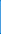 Přehled rizik a popis eliminace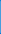 Přehled otevřených bodůZávěr a doporučení dodavatele pro realizační projekt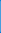 Komunikační maticeTabulka kontaktů odpovědných osob pro dodávku technického projektuDefinice a zkratky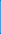 Reference a přílohy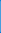 Seznam obrázkůNenalezena položka seznamu obrázků.17 / 17Uloženo: pátek 17. května 2024	Uložil dokument: RTNázev dokumentu: Studie proveditelnosti ISxx_v1.x	Verze formuláře: 35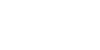 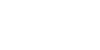 Jméno projektu:Studie proveditelnosti WEBů MV ČRID Výzvy nebo CA požadavku:Garant dodávky:NAKIT, xxxSchváleno kým:Vedení NAKIT – porada vedeníSchváleno dne:Leden. 2024Projekt je součástí programu (číslo &jméno (*)TBDKlient/SponzorOdpovědný pracovník za schváleníTPMV ČRxxxObchodní ředitelOdpovědný technicky – obchodní pracovníkNxxxVedoucí přípravné fázePracovník odpovědný za dodání SPxxxProgram Manažer (*)Pracovník odpovědný za koordinaciprojektůxxxPlánovač a kontrolor projektů Pracovník odpovědný za plán akontrolu rozpočtuTBDArchitektPracovník odpovědný za definici architektury dle TOGAFxxxPředseda řídicí komiseMV ČRxxxČlenové řídicí komiseMV ČR,xxxxxxID rozpočtu (Název AVYK)Nové Weby MV-Studie proveditelnostiJméno schvalovatele AVYKTBDVERZE A HISTORIE DOKUMENTUVERZE A HISTORIE DOKUMENTUVERZE A HISTORIE DOKUMENTUVERZE A HISTORIE DOKUMENTUVERZE A HISTORIE DOKUMENTUVerze obsahuDatum změnyKrátký název a popis změnyRef. autora*StavPoložkaObsahNázev projektuPopis výchozí situace (stávající stav)Předpoklady prododávku SPOdůvodněnípotřebnosti dodávky:Slabé stránkystávajícího systémuVýstupy dodávky zajistí zlepšení:Popis výstupů projektu v návaznosti na cíle projektuPřehled RPP agend:Přehled služeb VSz katalogu služeb:2.2. Schválený rozpočetRozpočet projektu2.2. Schválený rozpočetRozpočet projektuPlánování milníků dodávky SP (Díla)Plánování milníků dodávky SP (Díla)Datum podepsání smlouvyMilník 1 – začátek dodávkyMilník 2 - ….Milník 3 – …Datum předání SP k akceptaciOznačenífaktoruNázev faktorůPoznámkaSSociálníLPrávníEEkonomickýPPolitickýTTechnologickýNázev faktorůAnalýza dopadů na nové aplikace WEB MV ČR v jednotlivých faktorechSociálníPrávníEkonomickýPolitickýTechnologickýSilné stránkySlabé stránkyPříležitostiHrozbyDefinovaný cílPoložka ze SWOT analýzyKód a název indikátoru30500 – POČET POŘÍZENÝCH INFORMAČNÍCH SYSTÉMŮTypVýstupMěrná jednotkaPočet ISVýchozí hodnota (počet IS)0Cílová hodnota (počet IS)1 -Kód a název indikátoru30515 – NOVÁ FUNKCIONALITA INFORMAČNÍHO SYSTÉMUTypVýsledekMěrná jednotkaFunkcionalityVýchozí hodnota0Cílová hodnota?Kód a název indikátoru30530 – SYNERGIE INFORMAČNÍHO SYSTÉMUTypVýsledekMěrná jednotkaSynergie variantVýchozí hodnota?Cílová hodnota3Vyhodnocení indikátorůVyhodnocení indikátorůVyhodnocení indikátorůVyhodnocení indikátorůID 1 - SUBJEKTIVNÍ HODNOCENÍ SLEPTFAKTORUVáha (váha indikátoru, čím vyšší číslo, tím většídůležitost)Dosažené hodnoceníVýsledekCelkové zhodnoceníCelkové zhodnoceníNávrh hodnocené dodávky získal x bodů z max. možných y5.3. Pro-vazby variant na cíle projektu, podporované aktivity a indikátoryCíl projektu	Podporovaná aktivita	Indikátor30500 – Počet pořízených informačních systémů30515 – Nová funkcionalita informačního systému30530 – Synergieinformačního systému9 / 17k 17. května 2024	Uložil dokument: RTentu: Studie proveditelnosti ISxx_v1.x	Verze formuláře: 355.3. Pro-vazby variant na cíle projektu, podporované aktivity a indikátoryCíl projektu	Podporovaná aktivita	Indikátor30500 – Počet pořízených informačních systémů30515 – Nová funkcionalita informačního systému30530 – Synergieinformačního systému9 / 17k 17. května 2024	Uložil dokument: RTentu: Studie proveditelnosti ISxx_v1.x	Verze formuláře: 35Aktér (organizace, organizační jednotky / úředníci, klienti veřejné správy)Aktér (organizace, organizační jednotky / úředníci, klienti veřejné správy)Aktér (organizace, organizační jednotky / úředníci, klienti veřejné správy)NázevobjektuPočetuživatelů ISVysvětlení významu objektuKatalog rolíKatalog agendových funkcí a procesů veřejné správy a ve veřejné správěNázev objektu	Vysvětlení významu objektuKatalog rolíKatalog agendových funkcí a procesů veřejné správy a ve veřejné správěNázev objektu	Vysvětlení významu objektuKatalog rolíKatalog agendových funkcí a procesů veřejné správy a ve veřejné správěNázev objektu	Vysvětlení významu objektuTyp prvkuNázev prvkuVysvětlení významu aplikačních komponent, funkcí a služebkomponentaslužbaprocesfunkceKategorieKód IDNázevParametryParametryFunkční požadavky a služby ISFunkční požadavky a služby ISFunkční požadavky a služby ISFunkční požadavky a služby ISFunkční požadavky a služby ISFunkční požadavky a služby ISPopis funkčních požadavkůPřehled požadavků na testovací scénářePopis funkčních požadavkůPřehled požadavků na testovací scénářePopis funkčních požadavkůPřehled požadavků na testovací scénářePopis funkčních požadavkůPřehled požadavků na testovací scénářePopis funkčních požadavkůPřehled požadavků na testovací scénáře8. Návrh a popis základních funkcí a služeb8. Návrh a popis základních funkcí a služeb8. Návrh a popis základních funkcí a služeb8. Návrh a popis základních funkcí a služebRole a oprávnění – základní popisAutentizace a autorizace – popis včetně zabezpečeníHlavní use casy – základní přehledHlavní obrazovky – přehledObrazovky	Přehled obrazoveknávrhRole a oprávnění – základní popisAutentizace a autorizace – popis včetně zabezpečeníHlavní use casy – základní přehledHlavní obrazovky – přehledObrazovky	Přehled obrazoveknávrhRole a oprávnění – základní popisAutentizace a autorizace – popis včetně zabezpečeníHlavní use casy – základní přehledHlavní obrazovky – přehledObrazovky	Přehled obrazoveknávrhRole a oprávnění – základní popisAutentizace a autorizace – popis včetně zabezpečeníHlavní use casy – základní přehledHlavní obrazovky – přehledObrazovky	Přehled obrazoveknávrhRole a oprávnění – základní popisAutentizace a autorizace – popis včetně zabezpečeníHlavní use casy – základní přehledHlavní obrazovky – přehledObrazovky	Přehled obrazoveknávrhPoložkaPopisIntegrovaný ISPopis řešeníIntegrovaný ISPopis řešeníKategorieNázevSLA parametrySlužba / funkcePopisIncident managementChangemanagementZálohováníMonitoringŘešení KU/KIIDNázev katalogového listuKatalogový list PV01 Zajištění kvalitní úrovně provozu -měření a vyhodnocování výkonnostiKatalogový list PK01 Zajištění dostupnosti produkční části SystémuKatalogový list PK02 Zajištění dostupnosti testovacího prostředí SystémuKatalogový list PU01 Proaktivní údržba SystémuKatalogový list PB01 Proaktivní bezpečnostní údržba SystémuKatalogový list PA01 Aktualizace a nasazení patchů SW části SystémuKatalogový list PZ01 Zálohování SystémuKatalogový list PM01 Zajištění provozního a bezpečnostní monitoringuKatalogový list PS01 Řešení incidentů SystémuKatalogový list PS02 Řešení requestů ObjednateleKatalogový list CS01 Compliance provozuKatalogový list PR01 Rozvoj Systému – bez změny funkcionalityKatalogový list PD01 Dokumentace, zdrojové kódy a administrativaKatalogový list PD02 Tvorba a předávání provozních dat ObjednateliIDNázev katalogového listuKatalogový list PU01 Proaktivní údržba SystémuKatalogový list PB01 Proaktivní bezpečnostní údržba SystémuKatalogový list PA01 Aktualizace a nasazení patchů SW části SystémuKatalogový list PR01 Rozvoj Systému – bez změny funkcionalityKatalogový list PD01 Dokumentace, zdrojové kódy a administrativaPoložkyOdhad cena v Kčbez DPHPoložky větší jak 40 000,- CZK bez DPHOdhad cena v Kčbez DPHPoložkyOdhad cena v Kčbez DPHAnalýza + VZ (Kč)Vývoj prototyp (Kč)Vývoj (integrace, implementace)(Kč)Testování a akceptace (Kč)Ověřovací provoz (Kč)Celkem cena v Kč bez DPHHrubé nacenění – náklady na pořízení licencí(Kč)Hrubý nacenění –odhad ceny instalace,implementace, dodávkydokumentace(Kč)Hrubé nacenění –odhad nákladů na ročnípodporu(Kč)Hrubé nacenění –Za položky celkem cenav Kč bez DPHID roleNázev roleArchitekt seniorBezpečnostní administrátorBezpečnostní architektProjektový manažer seniorProjektový administrátorAnalytikAnalytik seniorTesterTester seniorVývojářVývojář seniorOperátor dohledového centra - L1Specialista dohledového centra - L2 – bezpečnostní dohledSpecialista dohledového centra – L2 – provozní dohledSenior specialista dohledového centra – L3Senior specialista datových sítíSenior specialista provozuSLM manažerID roleNázev roleArchitektBezpečnostní administrátorProjektový manažerProjektový administrátorAnalytik seniorTester seniorOperátor dohledového centra - L1Specialista dohledového centra - L2 – bezpečnostní dohledSpecialista dohledového centra – L2 – provozní dohledSenior specialista dohledového centra – L3Senior specialista datových sítíTechnik provozuSpecialista provozuSenior specialista provozuSLM manažerČíslo etapyEtapa popisDatum zahájeníDatum ukončeníJméno a příjmeníEmailTelefonRoleZkratkaVýznamNázevUmístění